          საშუალო განათლება     ქალაქ თბილისის 160-ე საჯარო სკოლა      სამუშაო გამოცდილება:      კერძო რეპეტიტორი 2016 წლიდან _ დღემდე                                                        (სერტიფიცირებული უფროსი  მასწავლებელი);                                                       ტუტორი პლატფორმა My Nanny-ზე.       უცხო ენები :                        ინგლისური (B2 დონე), რუსული (A2 დონე)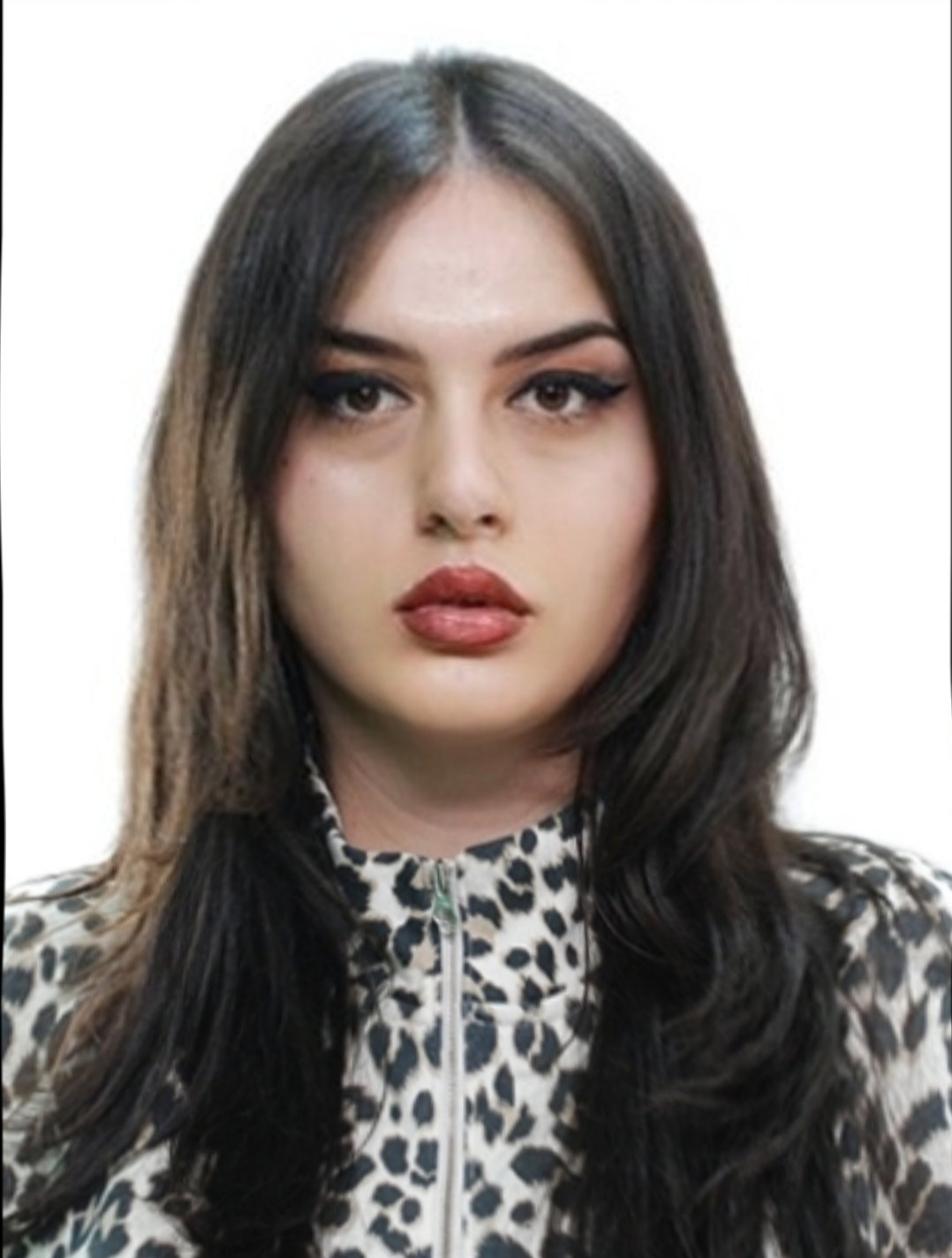 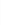                              პირადი                         ინფორმაციასახელი და გვარისახელი და გვარისახელი და გვარიმარიამ ქებურიამარიამ ქებურიაოჯახური მდგომარეობა: ოჯახური მდგომარეობა: ოჯახური მდგომარეობა: დასაოჯახებელიდასაოჯახებელიტელეფონიტელეფონიტელეფონი591 02 09 53591 02 09 53ელექტრონული ფოსტაელექტრონული ფოსტაელექტრონული ფოსტაmariami.keburia.1@iliauni.edu.gemariami.keburia.1@iliauni.edu.geდაბადების თარიღიდაბადების თარიღიდაბადების თარიღი02/09/199702/09/1997სქესისქესი    მამრობითი         მდედრობითი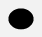 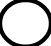     მამრობითი         მდედრობითი    მამრობითი         მდედრობითი    მამრობითი         მდედრობითიგანათლებაუმაღლესი განათლებაილიას სახელმწიფო უნივერსიტეტი, ქართული ფილოლოგიის ბაკალავრი, განათლების ფაკულტეტის მაგისტრანტი. უნარები და კომპეტენციამშობლიური ენაქართული (C2 დონე)ჩვევები, ხასიათიმიზანდასახული, ენერგიული, მხიარული, პუნქტუალური, კომუნიკაბელური, შრომისმოყვარე, პასუხისმგებლიანი...     ტექნიკური უნარებიMicrosoft Word ‐ ძალიან კარგად,Microsoft Excel ‐ კარგად PPT‐ ძალიან კარგად